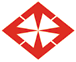 BAŞKENT ÜNİVERSİTESİEĞİTİM FAKÜLTESİÖĞRETİM ELEMANI ÖZGEÇMİŞ FORMUAdı, Soyadı ve Unvanı: Adı, Soyadı ve Unvanı: Adı, Soyadı ve Unvanı: Aldığı Dereceler (Alan, Kurum ve Tarih):Aldığı Dereceler (Alan, Kurum ve Tarih):Aldığı Dereceler (Alan, Kurum ve Tarih):Aldığı Dereceler (Alan, Kurum ve Tarih):Aldığı Dereceler (Alan, Kurum ve Tarih):Aldığı Dereceler (Alan, Kurum ve Tarih):Derece Bölüm/ProgramBölüm/ProgramBölüm/ProgramÜniversite Yıl Lisans Y. Lisans Doktora Kurumdaki Hizmet Süresi: Kurumdaki Hizmet Süresi: Kurumdaki Hizmet Süresi: İlk Atama Tarihi ve Terfi, Unvan ve Tarihleri:İlk Atama Tarihi ve Terfi, Unvan ve Tarihleri:İlk Atama Tarihi ve Terfi, Unvan ve Tarihleri:Diğer İş Deneyimi (Eğitim, Sanayi vb.):Diğer İş Deneyimi (Eğitim, Sanayi vb.):Diğer İş Deneyimi (Eğitim, Sanayi vb.):Diğer İş Deneyimi (Eğitim, Sanayi vb.):Diğer İş Deneyimi (Eğitim, Sanayi vb.):Diğer İş Deneyimi (Eğitim, Sanayi vb.):Görev Unvanı Görev YeriGörev YeriGörev YeriGörev YeriYıl Danışmanlıkları ve Aldığı Patentler:Danışmanlıkları ve Aldığı Patentler:Danışmanlıkları ve Aldığı Patentler:Danışmanlıkları ve Aldığı Patentler:Danışmanlıkları ve Aldığı Patentler:Danışmanlıkları ve Aldığı Patentler:Son Beş Yıldaki Belli Başlı Yayınları:Son Beş Yıldaki Belli Başlı Yayınları:Son Beş Yıldaki Belli Başlı Yayınları:Son Beş Yıldaki Belli Başlı Yayınları:Son Beş Yıldaki Belli Başlı Yayınları:Son Beş Yıldaki Belli Başlı Yayınları:Üyesi Olduğu Mesleki ve Bilimsel Kuruluşlar:Üyesi Olduğu Mesleki ve Bilimsel Kuruluşlar:Üyesi Olduğu Mesleki ve Bilimsel Kuruluşlar:Üyesi Olduğu Mesleki ve Bilimsel Kuruluşlar:Üyesi Olduğu Mesleki ve Bilimsel Kuruluşlar:Üyesi Olduğu Mesleki ve Bilimsel Kuruluşlar:Aldığı Ödüller:Aldığı Ödüller:Aldığı Ödüller:Aldığı Ödüller:Aldığı Ödüller:Aldığı Ödüller:------Son Beş Yılda Verdiği Kurumsal ve Mesleki Hizmetler:Son Beş Yılda Verdiği Kurumsal ve Mesleki Hizmetler:Son Beş Yılda Verdiği Kurumsal ve Mesleki Hizmetler:Son Beş Yılda Verdiği Kurumsal ve Mesleki Hizmetler:Son Beş Yılda Verdiği Kurumsal ve Mesleki Hizmetler:Son Beş Yılda Verdiği Kurumsal ve Mesleki Hizmetler:İdari Görev(ler):İdari Görev(ler):Verdiği Dersler:Verdiği Dersler:Öğrenci Danışmanlığı: Öğrenci Danışmanlığı: Koordinatörlük Görev(ler)i: Koordinatörlük Görev(ler)i: Bilimsel Toplantılarda Kurul Üyeliği: Bilimsel Toplantılarda Kurul Üyeliği: ----Verilen Seminerler: Verilen Seminerler: Son Beş Yıldaki Mesleki Gelişim Etkinlikleri:Son Beş Yıldaki Mesleki Gelişim Etkinlikleri:Son Beş Yıldaki Mesleki Gelişim Etkinlikleri:Son Beş Yıldaki Mesleki Gelişim Etkinlikleri:Son Beş Yıldaki Mesleki Gelişim Etkinlikleri:Son Beş Yıldaki Mesleki Gelişim Etkinlikleri: